KLASA: 024-01/22-01/9                                                                                                   URBROJ: 2170-30-22-01-7U Omišlju, 11.02.2022. godine.Na temelju članka 44. Statuta Općine Omišalj („Službene novine Primorsko-goranske županije“ broj 5/21) i članka 17. stavka 1. Pravilnika o provedbi postupaka jednostavne nabave („Službene novine Primorsko-goranske županije“ broj 24/21), Općinska načelnica Općine Omišalj donijela je OBAVIJEST O ODABIRU NAJPOVOLJNIJE PONUDENaziv i sjedište Naručitelja: Općina Omišalj, Prikešte 13, 51513 Omišalj.Predmet nabave: Radovi na održavanju nerazvrstanih cesta na području Općine Omišalj u 2022. godini.Evidencijski broj nabave: 11/22.Procijenjena vrijednost nabave: 260.000,00 kuna (bez PDV-a).Naziv Ponuditelja čija je ponuda odabrana za sklapanje ugovora o nabavi:G.P.P. Mikić d.o.o., Pušća 131, 51513 Omišalj, OIB 82386143355.Ugovorne cijene:Razlog odabira, obilježja i prednosti odabrane ponude: Ponuda G.P.P. Mikić d.o.o., Pušća 131, 51513 Omišalj, OIB 82386143355, odabrana je iz razloga što je ocijenjena valjanom i u svemu sukladnom zahtjevima Naručitelja, te se uklapa u osigurana sredstva.Razlozi odbijanja ponuda: Nije bilo odbijenih ponuda.Sukladno članku 17. stavku 2. Pravilnika o provedbi postupaka jednostavne nabave („Službene novine Primorsko-goranske županije“ broj 24/21), Ova Odluka se sa preslikom Zapisnika o otvaranju, pregledu i ocjeni ponuda dostavlja ponuditeljima na dokaziv način.Sukladno točki 7. stavku 6. Poziva na dostavu ponuda, KLASA: 024-01/22-01/9, URBROJ: 2170-30-22-01-3 od 03.02.2022. godine, Ponuditelj iz točke 5. ove Obavijesti je dužan prije potpisivanja ugovora Naručitelju dostaviti jamstvo za uredno ispunjenje obveza iz Ugovora, u obliku ovjerene bjanko zadužnice u iznosu od 10% vrijednosti ugovora, bez PDV-a. Općinska načelnicamr. sc. Mirela Ahmetović, v.r.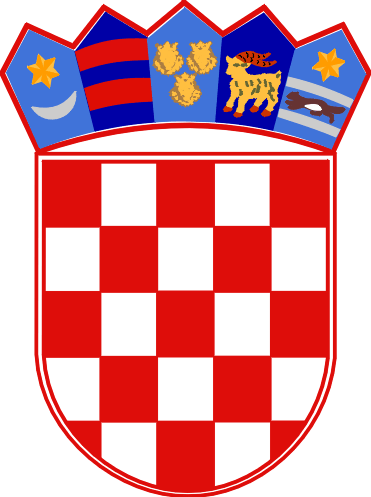  REPUBLIKA HRVATSKAPRIMORSKO-GORANSKA ŽUPANIJAOPĆINA OMIŠALJOPĆINSKA NAČELNICACijena ponude bez PDV-a iznosi: 201.750,00 kunaIznos PDV-a: 				  50.437,50 kunaCijena ponude sa PDV-om: 		 252.187,50 kuna